Stars Part II – Stellar Evolution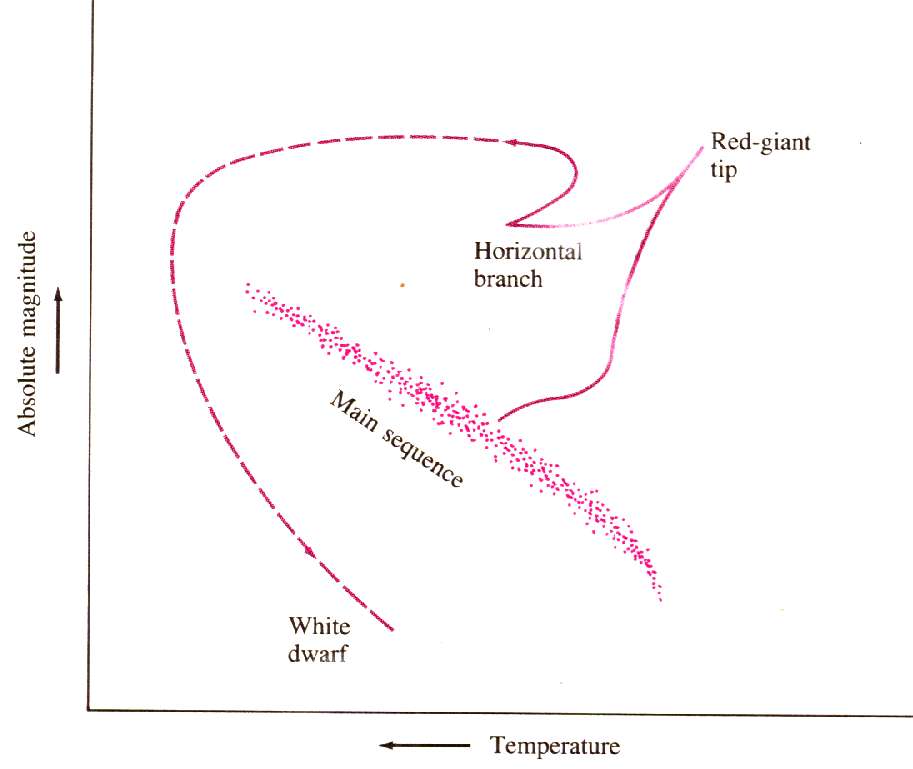 Overview:ProtostarMain sequence starRed giant•White dwarf or…•Supernova - •Neutron star or •Black holeProtostar FormationLife on the Main SequenceEnergy comes primarily from the Proton-Proton cycle:1H + 1H = 2H + e+ + ν1H + 2H = 3He + γ3He + 3He = 4He + 1H + 1H(requires heat and pressure)Heat energy balances gravity4He accumulates at the core of the star.Rate Of BurnBig stars are Brief, Bright, and BlueDiminutive stars are Durable, Dim and reDL = mn  where 3 < n < 4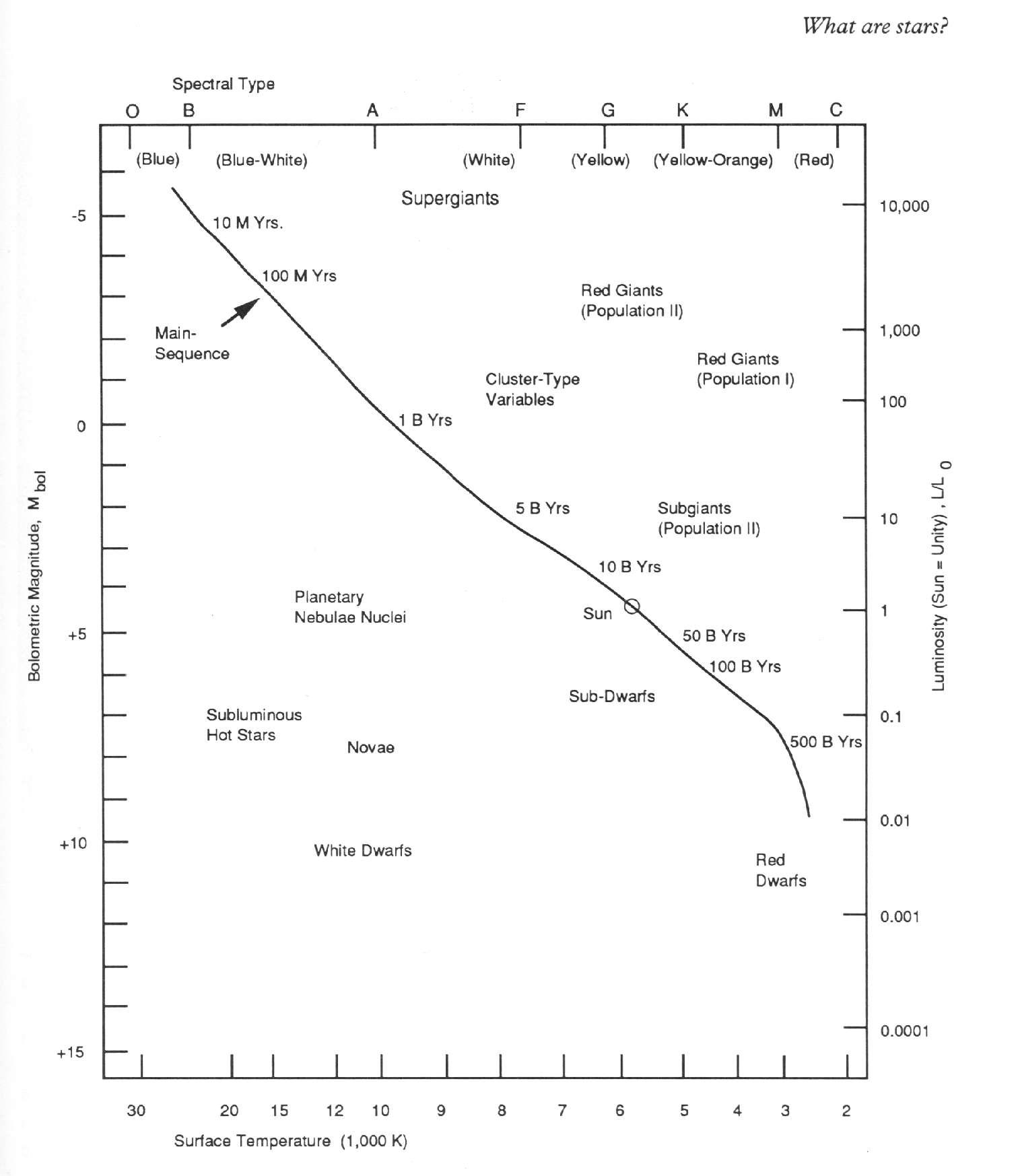 The Death of a starTurning into a Red GiantHelium FusionHe core gets hot and dense enough, He begins to fuse:4He + 4He = 8Be + γ4He + 8Be = 12C + γ4He + 12C = 16O + γ (mainly)4He + 16O = 20Ne + γ4He + 20Ne = 24Mg + γCarbon Fusion (IFF m > .7Msun)12C + 12C = 24Mg + γ16O + 16O = 28Si + 4HeNuclei as heavy as 56Fe and 56Ni can be created if the star core is hot enough.Globular ClustersPlanetary NebulasSupernovaIf m > 1.4 Msun.  (Chandrasekhar limit)Collapse from planet to Portland sizeBrighter than a whole galaxyNeutron StarsProton + electron = neutronSpinPulsarsIn 1967, Antony Hewish, Jocelyn Bell Burnell Pulsars emit pulses some as short as 1/40th of a second.Black HolesIf M > 2-3 Msun (Oppenheimer-Volkoff limit)Vescape > cQuasars